Online Publication of Student ImagesRationalThe school uses a range of learning technologies to enhance student learning.  These include electronic mail (email) and the Internet.  From time to time, we publish on the school’s Internet website, material for educational purposes, to share the results of learning within the school community, and to promote the school within the wider community.  This may include examples of students’ schoolwork and images of students and groups of students in activities at the school.  Images of students may include scanned, digital, or video images of them taking part in school or class activities.  These will be used in line with the Privacy Act 2020.PurposeThere are three main reasons the school publishes student material online:to educate the student in accordance with the national curriculum, including the role and use of technology in society;to encourage the student to be part of and participate in the school community; andto promote the school in the wider community.GuidelinesThe school will publish the material only on its own website and New Zealand based websites endorsed by the Ministry of Education.The school acknowledges that it cannot control who accesses the website on which students’ images or material is published or the copying, by visitors to these websites, of images of the students and their work.The school will identify students on the websites only by their first name and year at school.  Students’ surnames, home addresses and telephone numbers will not be available on the websites.The school will not publish material online that may defame anyone, be objectionable from a human rights point of view, be obscene, or infringe the copyright of third parties.  All the student material published online will be subject to an editing process, which will include the correction of spelling and grammatical errors.The school has a designated privacy officer who is available to answer any enquiries from parents or students about the operation of the school’s policy for the online publication of student images and work.Parent Permission, for the Online Publication of a Primary Student’s Image and Work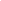 I ________________________________________name of Parent /Legal Guardian) have read and understand Glenfield Intermediate School’s policy on the Internet publication of student images, student work and student name, and the guidelines contained in the policy.As the Parent or Legal Guardian of ___________________________________(full name of Student)I authorise Glenfield Intermediate School to publish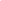              images of my child on the Internet, 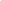              work that he or she may create at school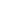             my child’s first name and year at schoolin strict compliance with the school’s policy for the online publication of student images, work and name, the associated guidelines and the Privacy Act 2020.  I agree that this consent shall continue until I withdraw my consent by notice to the school or until my child ceases to be enrolled in the school, whichever occurs first.I confirm I have the necessary authority to give this permission.__________________________________                  Date: __________________Signature of Parent or Legal Guardian